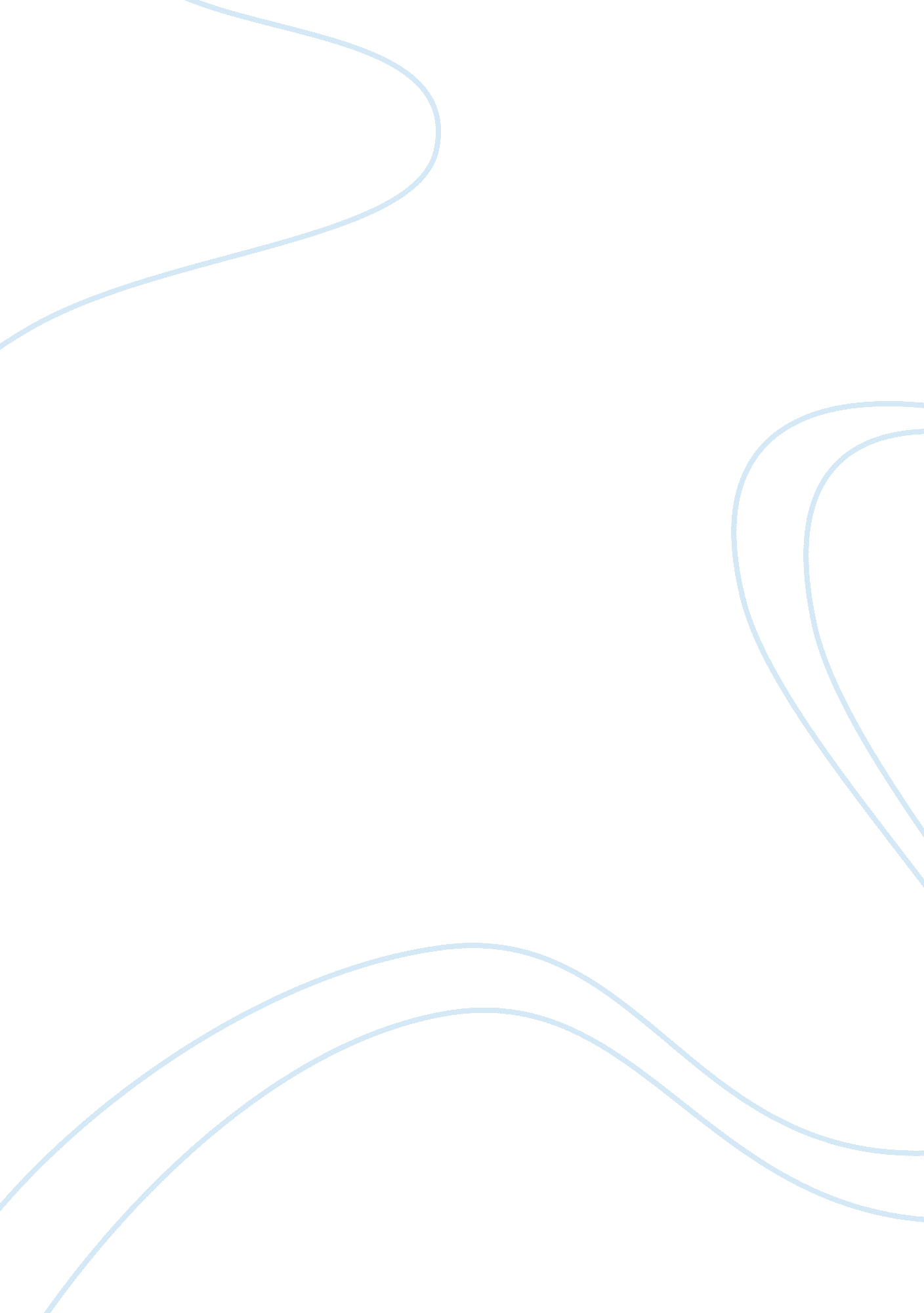 Why is the college a good fit for youEducation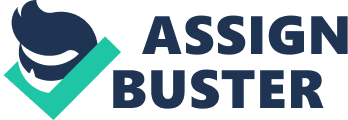 In addition to my high interest in sports, the extra activities and clubs within the college offer me various sporting activities in which I can engage. The Greek life within the institution also provides me with an opportunity not only to meet new friends but also to develop connections that are lasting. 

I aspire to attain high professionalism in my area of study and acquire proper leadership characteristics that would allow me to interact with other individuals in a proper way throughout my study and in my professional life. In addition, my intention is to contribute not only to the local community but also to the global community, and the college provides an environment where I can interact with individuals from different religions, majors, backgrounds, ethnicities, and hometowns, which would help me to develop proper interpersonal relations and fit perfectly in the global community. 

While in high school, I was a group leader in the in-class interactive group, a position that allowed me to understand how to relate to other individuals. In addition, I learned how to coordinate individuals with different skills towards achieving the same goal, even with the points of differences among such individuals including levels of commitment. The group works allowed me to develop proper research abilities, which would be important throughout my college studies and my involvement in the community where I can critically identify the problems within the community and apply viable and reliable solutions to the problems. 